BBN Benches on the Greensand Ridge – the original project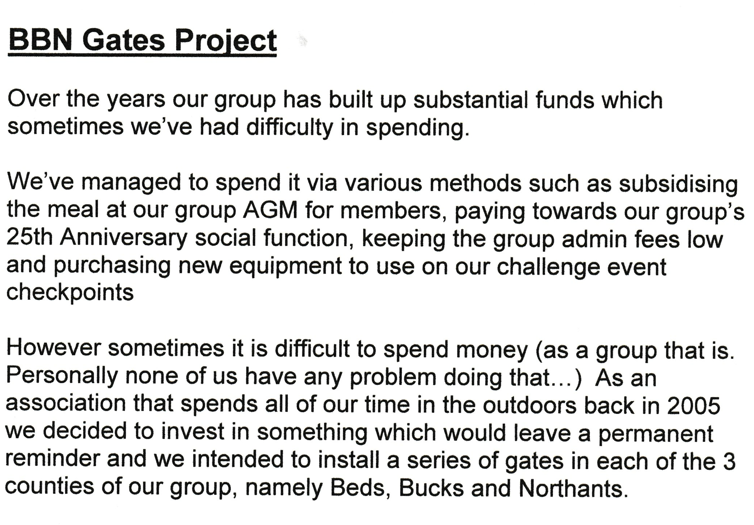 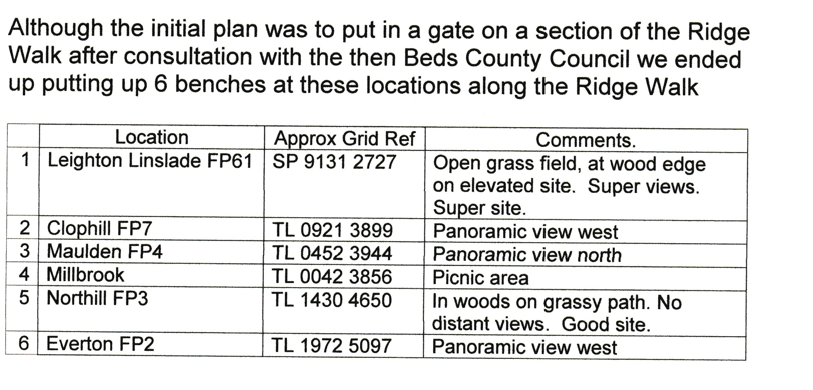 Norman Corrin